Broj: 08-20-3-382/22-9Konjic, 23.05.2022. godineNa osnovu člana 38. Statuta Općine Konjic (Službeni glasnik Općine Konjic broj 4/11, 6/11 i 3/20), člana 21. Odluke o izvršavanju budžeta za 2022. godinu (Službeni glasnik Općine Konjic br. 13/21), Pravilnika o utrošku novčanih sredstava za novčane podrške u poljoprivrednoj proizvodnji sa kriterijima raspodjele sredstava u budžetu Općine Konjic“Podsticaj za poljoprivredni otkup viška poljoprivrednih proizvoda utvrđenim budžetom Općine Konjic za 2022. godinu“, Javnog poziva za podnošenje zahtjeva za podsticaj u poljoprivrednoj proizvodnji broj: 08-20-3-382/22 od 07.02.2022. godine, Preliminarne liste korisnika sredstava, te Zapisnika Komisije od 18.05.2022. godine, Općinski načelnik o b j a v lj u j eKONAČNU LISTU KORISNIKA SREDSTAVA za podsticaj u poljoprivrednoj proizvodnji u 2022. godiniIOdobrava se isplata novčanih podrški klijentima koji su ispunili uslove za dodjelu novčane podrške i to za stavke: A. Podsticaj za animalnu proizvodnju; B. Podsticaji za Biljnu proizvodnju; C. Investiranje u poljoprivredna gazdinstva: a) Nabavka nove poljoprivredne mehanizacije i opreme za razvoj poljoprivredne proizvodnje i b) Nabavka sistema za navodnjavanje „Kap po kap“; D. Ostala vrsta novčanih podsticaja, U skladu sa tačkom VI stav 10. Javnog poziva za podnošenje zahtjeva za podsticaj u poljoprivrednoj proizvodnji utvrđenim budžetom općine Konjic za 2022. godinu (Službeni glasnik Općine Konjic broj 13/21), kako slijedi:  II KONAČNA LISTA KORISNIKA PODSTICAJA U POLJOPRIVREDNOJ PROIZVODNJIZaključeno s brojm 177.IIIKorisnici sredstava iz tačke II Konačne liste korisnika podsticaja u poljoprivrednoj proizvodnji, sa kojima Općina Konjic potpisuje pojedinačne Ugovore o međusobnim pravima i obavezama, bit će obavješteni telefonskim putem o potpisivanju Ugovora. IVKorisnicima koji nisu u obavazi da imaju potpisan Ugovor iz tačke II konačne liste korisnika novčana sredstava će biti uplaćena na brojeve transakcijskih računa koji su dostavljeni u zahtjevima, a na osnovu donesenih odluka po tačkama Javnog poziva.VLista je konačna i protiv iste se ne mogu izjaviti redovni pravni lijekovi.                                                                                                                                                                                 N A Č E L N I K  O P Ć I N E                                                                                                    __________________                                                                                                Osman ĆatićBosna i HercegovinaFederacija Bosne i HercegovineHercegovačko – neretvanski kantonOpćina KonjicNačelnik Općine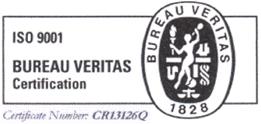 R/BIME I PREZIMEODOBRENI IZNOS NOVČANE PODRŠKE1AJANOVIĆ ABAZ 723,152ALIBAŠIĆ IBRAHIM 260,403ALIBEGOVIĆ OSMAN 115,204ALIHODŽIĆ ESMA 153,755ALIHODŽIĆ HALID 351,006ARNAUT ZIJAD 141,007AVDIĆ ARNELA 898,698AZINOVIĆ NIKOLA 168,309BALIĆ AMELA 154,5010BALIĆ DURAN 245,1011BEBEK MIJO 337,5012BOLOBAN ARMIN 442,3513BOLOBAN NERMIN 180,0014BOLOBAN REDŽO 646,8015BOLOBAN REFIK 602,4916BOLOBAV SEVAD 256,5017BULJINA IBRAHIM 180,0018CAKIĆ DENIS 847,8019CERO NASIHA 656,9620COKOJA ALMIR 264,9021ČOHKOVIĆ ARMIN 201,6022ČOHODAR BAJRO 155,7023ČORBADŽIĆ REMZO 807,6024ĆIBO DURAN 162,6025ĆOSIĆ ISLAM 237,0026DELIĆ SALKO 237,0027DURANOVIĆ AVDO 295,8328DŽINO FADIL 528,9029DŽINO HIMZO 617,5430FALADŽIĆ MUJO 237,0031FALADŽIĆ NUSRET 124,5032FIŠIĆ ANIS 206,4033FIŠIĆ ASIM 605,5534FIŠIĆ MUJO 723,1535FIŠIĆ NERMAN 237,0036GRAHO EDIN 346,8037GRAHO ENESA MIRALEM 348,3038GRAHO ERMIN 136,0039GRAHO MUJO 264,6040GRAHO SADETA 270,9041GRAHO ŠERIFA MIRALEM 429,3942GRAHO UZEIR 318,3943HADŽAJLIJA DENIS 319,5044HAKALOVIĆ SEJDO 338,4045HAKETA EDHEM 153,3046HALILOVIĆ ALMA 237,0047HALILOVIĆ FIKRET 237,0048HALILOVIĆ VAHIDIN 220,5049HEBIBOVIĆ MEVLUDIN 186,0050HERIĆ NERMIN 120,9051HIKMET HERIĆ 253,5052HONDO HASAN770,1053HONDO IZETA 264,9054HONDO MEHMED 809,8555HONDO MURIS 438,0056HONDO VEJSIL 253,6557HRNJICA ELVEDINA 1.287,6058HRNJICA HASIB 411,6059HRNJICA ISMET 1.419,4560HRNJICA MUHAREM 214,0261HRNJICA NESIB 579,4562HRNJICA RAGIB920,1063HRNJICA ŠABAN 181,8064HRNJICA ŠAĆIR 619,8065JAHIĆ ŠEFIK 186,0066JURIĆ NIKICA 1.570,5067JUSUFBEGOVIĆ AHMO 10.000,0068KADIĆ MUSTAFA 62,4069KARKELJA EMINA 560,3470KATANA MARIO 510,0071KORIĆ DŽEVAD 180,0072KORIĆ ESAD 246,5073KORIĆ SMAILA 1.535,2574KOVAČEVIĆ ARMIN 454,8075KOVAČEVIĆ ISMET 244,2076KOVAČEVIĆ RAMIZ 154,0077KOVAČIĆ HAMDIJA 570,0078KOZARIĆ ILIJA 828,0079KOZARIĆ IVICA 607,3580KOŽUL IVAN 723,1581LEPARA VAHIDA 233,3482LIPOVAC ASIM 179,8583LIPOVAC ISMET 210,0084LIPOVAC OSMAN 267,6085MACANOVIĆ EMIL 277,3586MACIĆ HALIL 274,5087MAKAN ALIJA 237,0088MAKSUMIĆ ĐEVAD 516,0089MAKSUMIĆ MAHO 253,5090MAKSUMIĆ SULEJMAN 358,8091MAKSUMIĆ ŠEFIK 108,0092MARIĆ ŠĆEPO 286,5093MEHANOLI JASMIN 306,3094MEZIT EDIN 162,6095MEZIT KASIM 600,0096MEZIT RASIM 177,0097MUJAK MIRZIJA 300,0098MUJAK OSMAN 307,8099MUJALA HAMZA 234,30100MUJALA MUZAFER 357,60101MUJIĆ EDIN 71,70102MUŠIĆ ELVEDIN 189,00103NIKŠIĆ HASAN 1.191,00104NOVALIĆ IZET 159,60105NUHBEGOVIĆ EMIR 154,50106OMEROVIĆ EDIN 204,30107OMEROVIĆ SENAID 100,00108OPZ KONJIC 457,50109PD ROJ – Preventiva u pčelarstvu 12.000,00110PERVA ALIJA 255,00111PERVA OSMAN 181,50112PERVAN MIRSO 286,50113PILAV ALIJA 157,50114POTUR AZEM 237,00115POTUROVIĆ ELVEDINA 27,24116PR ADIS  Vl, Hondo Himzo 1.862,40117PR AGRO PRODUKT BORCI  vl, Maksumić Seid1.422,00118PR AGRONUHIĆ  vl, Nuhić Amir1.075,50119PR AGROSAN vl, Macić Hakija 2.256,00120PR ALI 906,00121PR AMEX vl, Nuhić 906,00122PR AVDIBEGOVIĆ A,  vl, Avdibegović Adnan 693,47123PR BELLA vl, Halilović Seid 906,00124 PR PČELARSTVO HRNJICA vl, Hrnjica Salem 1.201,83125PR BIO FOOD 906,00126PR DURO  vl, Duro Adis 1.514,80127PR EKO – PRODUKT vl, Hodžić Mediha906,00128PR EKO PRODUKT BORCI  vl, Maksumić Sedin 1.938,00129PR FALADŽIĆ vl, Faladžić Huso 295,83130PR FARMA AVDIBEGOVIĆ vl, Avdibegović Eldin 1.258,50131PR FARMA BOLOBAN vl, Boloban Muamer 693,47132PR IZVOR ZDRAVLJA  vl, Lulak Adnan 906,00133PR LISIN  vl, Jusufbegović Asif 7.700,00134PR MATICA vl, 906,00135PR MIM vl, Avdibegović Mujo 693,47136PR MRVICA vl, Boloban 906,00137PR OBRT NOVALIĆ 906,00138PR REPOVCI vl, Jusufbgović Muharem906,00139PR ŠOLJIĆ  vl, Šoljić Sulejman 1.079,70140PR TARIK PROM vl, Smajić Armin 1.714,95141PR TURKOVIĆ vl, Turković Đulejman 1.324,07142RADMANIĆ EDIN 6.350,00143RAMIĆ AMEL 237,00144RAMIĆ SEJID 103,20145RIZVANOVIĆ ESAD 342,00146RUŽIĆ IVICA 161,40147SAKIĆ KEMO 201,00148SALIHOVIĆ JASMIN 723,15149SARAJLIĆ ASAF 1.401,75150SARAJLIĆ SEJO 100,00151SIN NERETVICA 76,38152SITAR ALEMA 520,17153SITAR MEHO 321,68154SMAJIĆ ASIM 461,85155SMAJIĆ ESAD 751,50156SMAJILHODŽIĆ MUHAMED 162,73157SUBAŠIĆ ADNAN 930,30158SUBAŠIĆ HARIS 1.463,40159SUBAŠIĆ SEJAD 1.281,39160SULTANIĆ HAJRUDIN  756,90161ŠABANOVIĆ IBRO  268,50162ŠLJIVO ARMIN  415,50163ŠTETA ENVER 186,00164ŠTETA ZIJAD 257,55165TELETOVIĆ SABIT 179,70166TINJAK DERVO 136,50167TINJAK NUSRETA 294,00168TOPALOVIĆ AZIZ 427,50169TOPALOVIĆ HAMED 177,00170TOPALOVIĆ MUSTAFA 160,20171TOPALOVIĆ NIJAZ401,70172TOPALOVIĆ SAMIR 598,50173TURAK ATIF 100,00174TURKOVIĆ ADEM 100,00175UG FARMER – Dijagnostika goveda 12.000,00176UG FARMER – Preventiva u ovčarstvu i kozarstvu 12.000,00177ZELIĆ ELVIS 208,65